КАРАР                                                                                                  ПОСТАНОВЛЕНИЕ23 январь  2024  йыл                        № 4                             23 января  2024  года О внесении изменений  в постановление  № 33 от 15.10.2018 «Об утверждении «Программы комплексного развития систем коммунальной инфраструктуры сельского поселения Каменский  сельсовет муниципального района Бижбулякский район Республики Башкортостан на 2018-2028 годы»В  соответствии  с Федеральным  законом  от  06 октября  2003 года  №  131-Ф3 «Об общих принципах организации местного самоуправления в Российской Федерации», Бюджетным кодексом Российской Федерации, федеральным законом от 28.06.2014 № 172» О стратегическом планировании в Российской Федерации»ПОСТАНОВЛЯЕТ:Внести изменения в Приложение 1 «Перечень объектов, включенных в Программу комплексного развития систем коммунальной инфраструктуры сельского поселения Каменский сельсовет муниципального района Бижбулякский район Республики Башкортостан на 2018 – 2028 годы» постановления главы сельского поселения Каменский сельсовет  муниципального района Бижбулякский район Республики Башкортостан № 33 от 15.10.2018 и изложить в новой редакции (приложение 1 прилагается).Контроль над исполнением данного постановления возложить на управляющую делами  администрации.Глава сельского поселенияКаменский сельсовет:                           И.П.Шишкина                                                                                         ПРИЛОЖЕНИЕ № 1к Программе комплексного развития систем коммунальной инфраструктуры сельского поселения Каменский сельсовет муниципального района Бижбулякский	район Республики Башкортостан на 2018-2028 годыПеречень объектов, включенных в Программу комплексного развития систем коммунальной инфраструктуры сельскогопоселения Каменский сельсовет муниципального района Бижбулякский район Республики Башкортостан на 2018 – 2028 годыБашҡортостан Республикаһы Бишбүләк районы муниципаль районыКаменка ауыл советы ауыл биләмәһе ХАКИМИӘТЕ452051, БР, Бишбүләк районы, Каменка ауылы, Мәктәп урамы, 13 8(347)4323231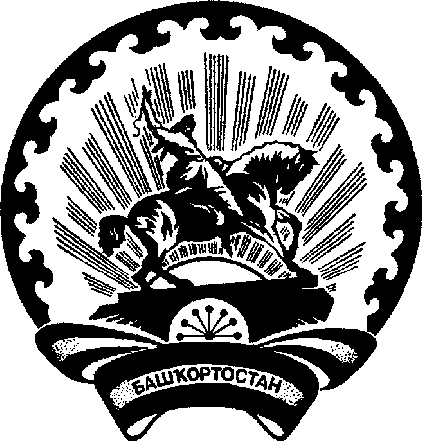 Республика Башкортостан муниципальный район Бижбулякский районАДМИНИСТРАЦИЯсельского поселения Каменский сельсовет452051, РБ, Бижбулякский район, село Каменка, ул. Школьная, 138(347) 4323231№ п/ пНаименование объектаСрок реализаци иСумма тыс.руб.Источник финансированияПримеча ниеВодоснабжениеВодоснабжениеВодоснабжениеВодоснабжениеВодоснабжениеВодоснабжение1Капитальный ремонт ветхих водопроводных сетей с.Каменка20254179,46Республика БашкортостанИТОГО4179,46